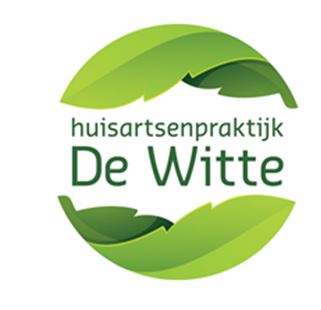 			

	     Jaarverslag  	      2019Huisartsenpraktijk De Witte
Hoflaan 43, 3134 AC  Vlaardingen
010 434 2074
www.huisartsfccdewitte.nl

d.d. 2 juni 2020
Inhoudsopgave Voorwoord  Huisarts de Witte:……………………………………………………………………………………….………..………	3		
Inleiding:…………………………………………………………………………………………………………………….………..……..	3

Missie en Visie:	……………………………………………………………………………………………………….…….…………….	3Profiel van de praktijk:……………………………………………………………………………………………..…………………	3

Infrastructuur en organisatie:
	Locatie van de praktijk……………………………………………………………………………….…….………………	3                  	Gebouw………………………………………………………………………………………………….…….…………………	4
	Automatisering..................................................................................................................	4
	Website en Mijngezondheidsnet……………………………………………………………………..……………….	4

Praktijkorganisatie
	Medewerkers….…………………………………………………………………………………………….………………..	4
	Spreekuurorganisatie…………………………………………………………………………………….………………..	5

Terugblik 2019
	Belangrijke gebeurtenissen en behaalde resultaten :…………………………………………………..…..	5
	Patiëntenpopulatie…………………………………………………………………………………….……………………	5/6	
Samenwerking
	Vleugel west 1e verdieping…………………………………………………………………………………………………..	6
 	Hagro GC Emmahof…………………………………………………………………………………….…………………..	6
 	Waarneming…………………………………………………………………………………………….…………………..…	6
	Huisartsenpost………………………………………………………………………………………….………………..…..	7
 	Zorggroep Zorgorganisatie Eerstelijn (ZEL)………………………………………………….………………..…….	7
 	Diëtistenpraktijk Samen Sterk…………………………………………………………………….………………..…….	7
 	Reinier Haga Medisch Diagnostisch Centrum (RHMDC) te Delft………………….……………..………	7	
Preventieve activiteiten…….…………………………………………………………………………….……………..…………	7

Kwaliteitsbeleid
	Kwaliteitsvisie…………………………………………………………………………………….…………………………..	7
	Visitatie/accreditering…………………………………………………………………………………………………....	7/8
	Protocollen en werkafspraken…………………………………………………………………………….…….…….	8
	Verbeteringen uitgevoerd in 2019………………………………………………………………………...…………	8
	Lijst met verbetermogelijkheden voor 2020………………………………………………………..…………..	8
	Scholing en opleidingen……………………………………………………………………………………………..……	8
	Huisartsopleiding……………………………………………………………………………………………..……………..	8
	Overlegsituaties……………………………………………………………………………………………..……………….	8
	Klachtenregeling…………………………………………………………………………………………….………….……	8
	Veilig incidenten melden (VIM)………………………………………………………………………….…………….	9
	IJken van het instrumentarium/controleren van de houdbaarheid……………………….…….…….	9

Jaarplan 2019 en vooruitblik 2020……………………………………………………………………………….……………..	9Dankwoord………………………………………………………………………………………………………………………………..	9
Voorwoord Huisarts de Witte
Met trots presenteer ik het tweede jaarverslag van onze praktijk.
Het verslag is primair bedoeld voor intern gebruik, ter verbetering van de kwaliteit van huisartsenzorg. 
Het verslag zal u een indruk geven van onze missie en visie op de huisartsenzorg, onze organisatie en medewerkers, de inhoud en omvang van de door ons geleverde zorg, ons kwaliteitsbeleid en onze plannen voor de toekomst. 
Dit jaarverslag zal gepubliceerd worden op onze website.

Inleiding
In 2019 waren er 2 belangrijke doelstellingen namelijk de praktijkaccreditatie verder rond krijgen en het team op volle sterkte brengen. Hier is alle aandacht naar uit gegaan. De meeste patiënten leken wat meer gewend te raken aan de nieuw locatie en de nieuwe dokter.
Toch bleef het onverminderd druk doordat veel mensen kwamen kennismaken, naast de dagelijkse zorg die geleverd werd.
2019 was een jaar dat zich kenmerkte door veel personeelswisselingen.
Er is zowel een nieuwe doktersassistente aangenomen, als ook een nieuwe praktijkondersteuner voor de diabeteszorg en voor de geestelijke gezondheidszorg.
De praktijkaccreditatie bleek een mooie kapstok voor het verder organiseren van de praktijk.

Missie
Wij willen met ons huisartsenteam een eerstelijnszorgaanbod neerzetten waar voor elke patiënt passende zorg geboden kan worden, en waarin gezondheidsvaardigheden en eigen regie van de patiënt ondersteund en gestimuleerd worden.

Visie
De zorg die in de huisartsenpraktijk geleverd wordt, is zorg die door een team van huisartsen en assistenten en praktijkondersteuners gegeven wordt. Door prettig samen te werken, ook met samenwerkingspartners rond de praktijk waarin ieders talent en kennis benut wordt, kan continue betrouwbare en kwalitatief hoogwaardige zorg geleverd worden, afgestemd op de persoonlijke situatie van de patiënt.

Profiel van de praktijk
Huisartsenpraktijk F.C.C. de Witte  is een solopraktijk en per 1 juli 2018 gestart in het gezondheidscentrum de Emmahof in Vlaardingen. De praktijkpopulatie is overgenomen van dr. Weij , die per 1 juli 2018 met pensioen is gegaan.
Huisarts Fabienne de Witte is als praktijkhouder fulltime werkzaam.  Eind 2018 is dhr. Michel de Regt als waarnemer voor een dag in de week in de praktijk gekomen. Per 1 februari  2019 is hij 2 dagen per week werkzaam in de praktijk.
Verder is er een praktijkverpleegkundige voor de diabeteszorg,  een praktijkondersteuner voor de ouderenzorg  een praktijkondersteuner GGZ  voor de geestelijke gezondheidszorg en een praktijkmanager. 
Er zijn 2 doktersassistentes en 1 administratief ondersteuner werkzaam in de praktijk. 

Infrastructuur en organisatie
Locatie van de praktijk
De praktijk is gevestigd aan de Hoflaan 43 E, 3134 AC  te Vlaardingen. 



Gebouw
De praktijk is na overname van de praktijk van dr. Weij op 18 juni 2018 verhuisd van de Hoflaan 37 naar het nieuwe gezondheidscentrum Emmahof aan de Hoflaan 43 in Vlaardingen. In het pand was vroeger de sociale dienst gevestigd alsmede het college van B&W. Oorspronkelijk was het gebouw een nonnenklooster en dateert uit begin van de vorige eeuw. Helaas kunnen wij verder geen archiefgegevens vinden over de geschiedenis van  het klooster.In november 2015 werd het pand van de gemeente Vlaardingen aangekocht door de investeerders van het gezondheidscentrum. Na een grondige renovatie, waarbij alleen de vloeren, plafonds en steunpilaren zijn blijven staan, is het gebouw een modern en multifunctioneel gezondheidscentrum geworden waarin de patiënt zoveel mogelijk binnen de 1e lijn geholpen kan worden. 
 
Automatisering
De praktijk werkt met het huisartseninformatiesysteem (HIS) van Pharmapartners, Medicom. Alle collega’s en de apotheek in het centrum werken met dit systeem en kunnen zo eenvoudig inzage in de dossiers hebben tijdens waarnemingen voor elkaar, waardoor er veiliger zorg mogelijk is tijdens de waarnemingen. De apotheek werkt met Pharmacom, ook een onderdeel van Pharmapartners. De huisarts heeft hierdoor overzicht van alle medicatie die de patiënt krijgt, ook van andere voorschrijvers. Verandering van medicatie door de huisarts krijgt de apotheek andersom ook direct inzichtelijk. 
De communicatie met de regionale ziekenhuizen en de meeste ziekenhuizen elders, het laboratorium van Vlietland SFG en Reinier de Graaf in Delft, collegae huisartsen en de huisartsenpost verloopt via Lifeline en Zorgmail.
In het HIS wordt geregistreerd middels de SOEP-code: Subjectief, Objectief, Evaluatie en Plan. Daarnaast worden er ICPC-coderingen (International Classification.ofPrimary Care), gegeven tijdens elk consult en werken we volgens de ADEPD-richtlijn (adequate dossiervorming met het elektronisch patiënten dossier).Website en Mijn gezondheidsnet
Onze website www.fccdewittehuisarts.nl  houden wij actueel. 
Via MijnGezondheid.net kan de patiënt zelf herhaalrecepten aanvragen.
De mogelijkheid om online dossiers te raadplegen, e-consulten aan te vragen en laboratorium uitslagen nakijken, volgt medio 2020. 
Wij hopen en verwachten dat door een verbeterd aanbod van een ruimer aanbod van digitale mogelijkheden de wachttijden korter gaan worden en zelfmanagement door de patiënt wordt gestimuleerd.Praktijkorganisatie
Terugblik 2019

Belangrijke gebeurtenissen en behaalde resultaten:De zoektocht naar een tweede vaste doktersassistente konden we beëindigen toen mevr. de Bruin-Penning in dienst trad. Zij is op woensdag en vrijdag komen werken.Mevrouw Grund, de praktijkondersteuner voor de diabeteszorg kreeg de mogelijkheid om meer uren in een andere praktijk te gaan werken, en is per 1 januari 2019 gestopt.Mevrouw Karagic is op maandag middag en donderdag middag gekomen om de diabeteszorg in de praktijk verder te begeleiden.Mevrouw Wilschut, de praktijkondersteuner voor de geestelijke gezondheidszorg is kort opgevolgd door mevrouw Snoep. Per 1 april is dhr. Zuiderwijk ons team komen versterken als POH GGZ.Het eerste teamuitje heeft op dinsdag 12 juli plaatsgevonden in Breda. Met de 2 assistentes en de praktijkondersteuner ouderenzorg en huisarts de Witte is het een ontspannen middag in een rondvaartboot en op de Bredase markt geworden.Er is een start gemaakt met het accreditatietraject van de NPA (NHG Praktijk accreditatie).
Hiervoor is in de loop van het jaar de hulp van mevr. Sylvia de Snoo ingeroepen, die het geheel heeft begeleid zowel op ICT gebied als ook fysiek als voorzitter van de werkoverleggen. 
Op 18 december vond de pre -audit plaats, waaruit bleek dat we een heel eind op weg zijn en met wat aanpassingen de accreditatie die in april 2020 zal plaatsvinden zullen gaan halen.Patiëntenpopulatie:
Op 2-1-2019 bedroeg het aantal ingeschrevenen patiënten in de praktijk: 2414 en op 31-12-2019: 2360 pt.Leeftijdsspreiding in percentages:		   In grafiekvorm:	
In 2019 zijn in onze praktijk 18 nieuwe patiënten ingeschreven door geboortes en 36 patiënten uitgeschreven door overlijden. De praktijk is in 2019 gesloten voor nieuwe inschrijvingen en alleen open voor gezinshereniging en geboortes.De daling van het aantal ingeschreven patiënten kan worden verklaard doordat er mensen zijn verhuisd en overleden. Een aantal patiënten die in een andere stad woonden maar nog ingeschreven waren, hebben dichterbij hun woonhuis een huisarts gevonden.

Samenwerking 

Vleugel west 1e verdieping
Met praktijk het Kruispunt (collega’s K. Challiui, L. Spreeuw en J. Spreeuw)  delen we de “vleugel” i.e. de gang, balie, wachtkamer voorraadkast en behandelkamer.
De assistentes werken voor hun eigen praktijk maar helpen elkaar zo nodig aan de balie of de telefoon.Er wordt samen een autoclaaf gedeeld en de inkoop voor pauzebenodigdheden en toiletartikelen wordt samen gedaan.In 2019 is er een start gemaakt met een 3 maandelijks “vleugeloverleg” waarin zaken worden besproken die we samen beheren, bijv. de autoclaaf, de medische koelkast in het lab, de inrichting van de voorraadkamer etc. Er is besloten dat er een extra koelkast komt in de behandelkamer, wat aanpassingen in de inrichting van de wachtkamer (een kinderhoekje) en dat er een nieuwe wandbekleding komt in de back office.Gezamenlijk worden de boodschappen betaald voor de lunch en de koffiepauze die we via een bezorgservice laten bezorgen.Huisartsengroep Emmahof Vlaardingen (Hagro Emmahof)
Er is een vaste spoedwaarneming voor elkaars patiënten door praktijken de Witte, Kruispunt en Harris op de dinsdag-, woensdag-, en donderdagmiddag. In de Hagrovergaderingen stonden de gezamenlijke organisatie van de BHV hulpverlening, opleveren van  ICT in het hele pand en afwerken van opleverpunten centraal. 
De praktijkmanagers van 2 praktijken Harris en Yazdani hebben hier veel werk voor verricht.
Een van de praktijkmanagers, mevr. de Snoo, heeft besloten zich meer met praktijkmanagement bezig te gaan houden, haar taken zijn overgenomen door de andere praktijkmanager mevr. Jansen.Er is een assistentenapp gemaakt waardoor de assistentes onderling informatie en vragen kunnen uitwisselen. Ook is dit jaar weer een assistentenuitje georganiseerd in de vorm van een kookworkshop.Er zijn gezamenlijk FTO bijeenkomsten en in 2019 voor het eerst ook in samenwerking met het ReinierHaga ook DTO bijeenkomsten georganiseerd.Er is nagedacht over een nieuwe vergaderstructuur omdat alleen tijdens lunchtijd vergaderen soms te weinig tijd voor diepgang en discussie gaf.In september 2019 is er een middag geweest waarin met behulp van coaches is gekeken hoe we de vergaderingen anders zouden kunnen vormgeven volgens het principe “Deep democracy”.

Waarneming
Tijdens vakanties wordt de waarneming gedaan door huisartsenpraktijk het Kruispunt. Elke praktijk neemt jaarlijks 7 weken waar voor de andere praktijk, verdeeld over de vakanties.
Omdat Kruispunt een grotere praktijk heeft, is afgesproken dat er voor onze praktijk 2 weken extra door Kruispunt wordt waargenomen, verdeeld over het jaar. Dit betreft vaak waarneming na nachtdienst en voor nascholing.
Adres: Praktijk het Kruispunt dr. L. Spreeuw,  J. Spreeuw en K. Challiui Hoflaan 43 Vlaardingen. 
Tel: 010 4342374
Huisartsenpost
Voor waarneming na 17 uur 's avonds, in het weekend en op feestdagen werken wij samen met de huisartsenpost:
Nieuwe Waterweg Noord
Adres: Vlietlandplein 2, 3118 JH  Schiedam
Telefoonnummer: 010 249 3939
Website: www.huisartsenpost-nwn.nlDeze huisartsenpost heeft eind 2019 na de fusie met de huisartsenpost Delft de  naam Schievliet gekregen.

Zorggroep Zorgorganisatie Eerstelijn (ZEL)
Wij zijn aangesloten bij de zorggroep Zorgorganisatie Eerstelijn (ZEL). 
De ZEL is een non-profit advies- en ondersteuningsbureau voor de eerste lijn in de regio Nieuwe Waterweg Noord (NWN) en Delfland, Westland en Oostland (DWO). Zij ondersteunen eerstelijns zorgverleners bij het bieden van geïntegreerde persoonsgerichte zorg. Zo helpen zij ons met afspraken te maken over de samenwerking rond patiënten met elkaar en met ziekenhuizen, gemeenten en verpleeghuizen. In dit kader en op verzoek worden er nascholingen georganiseerd en ICT ondersteuning gegeven.

Reinier Haga Medisch Diagnostisch Centrum (RHMDC) te Delft
Met ingang van onze verhuizing werken wij samen met het laboratorium van het RHMDC. Dit is een landelijk opererend huisartsenlaboratorium, opgericht in 1991.
Zij hebben een prikpoli geopend in de Emmahof op de begane grond.  
Website: prikpunt GC Emmahof

 Preventieve activiteitenGriepprik: Elk jaar in oktober nodigen wij patiënten met een medische indicatie en mensen van 60 jaar en ouder uit voor de griepprik. Mensen die niet naar de praktijk kunnen komen, worden thuis geprikt. In 2019 vond deze plaats op 17-10-2019.Uitstrijkjes: In samenwerking met Bevolkingsonderzoek Zuidwest werken wij mee aan het oproepsysteem voor uitstrijkjes voor vrouwen die daarvoor in aanmerking komen. De uitstrijkjes worden door de huisarts uitgevoerd.Stoppen met roken: uitgevoerd volgens het protocol door de POH-GGZ.Kwetsbare ouderen: door Praktijkondersteuners Ouderenzorg actief opgespoord of middels case finding en in kaart gebracht. Periodiek vindt er een casemanageroverleg plaats tussen POH ouderenzorg, de huisarts en de casemanagers van de verschillende thuiszorgteams over thuiswonende dementiepatiënten.
Kwaliteitsbeleid

Kwaliteitsvisie
Doel van de huisartsen, assistentes, praktijkondersteuners en praktijkmanager is om zowel curatief als preventief zorg te leveren aan alle patiënten, op een professionele, geïntegreerde aanpak, zoveel mogelijk binnen de eerste lijn. Dit houdt concreet in dat er zoveel mogelijk gewerkt wordt volgens NHG standaarden, FTO-afspraken en zorgprotocollen vanuit de verschillende samenwerkingsverbanden, dat er voldoende wordt nageschoold om kennis up to date te houden en dat er regelmatig met verschillende eerstelijns disciplines wordt overlegd. 
In Gezondheidscentrum Emmahof streven wij ernaar om door middel van een verdergaande samenwerking tussen de verschillende werkzame disciplines in het centrum nog meer gebruik te maken van elkaars kennis en vaardigheden.
Visitatie/accreditering
Er is een start gemaakt met het accreditatietraject van de NPA (NHG Praktijk accreditatie).Hiervoor is in de loop van het jaar de hulp van mevr. Sylvia de Snoo ingeroepen, die het geheel heeft begeleid zowel op ICT gebied als ook fysiek als voorzitter van de werkoverleggen.
Op 18 december vond de pre -audit plaats, waaruit bleek dat we een heel eind op weg zijn en dat we met wat aanpassingen de accreditatie, die in april 2020 zal plaatsvinden, zullen gaan halen.Verbeteringen uitgevoerd in 2019
Door te starten met het NPA accreditatie traject zijn er verschillende protocollen gemaakt die de 
werkprocessen beter stroomlijnen:Bijvoorbeeld:De bestaande patiëntgebonden protocollen zijn herzien en er zijn enkele toegevoegd.Er is een jaarplanning gemaakt.Er zijn vaste agendapunten hetgeen overzicht geeft in de teamoverlegmomenten.Er is een overzicht dat aangeeft wanneer protocollen herzien moeten worden. Verschillende administratieve protocollen zijn gemaakt en doorgevoerd.Er is een start gemaakt met LEAN werken en bijhouden van de voorraad volgens dit principe.Lijst met projecten en verbetermogelijkheden voor 2020Team aanvullen met een derde assistente en daarna starten met het opleiden van een   
doktersassistente. Aannemen van een nieuwe praktijkondersteuner tbv opzetten van een CVRM spreekuur.Verder afronden van het NPA traject.Website verder vormgeven en voorzien van foto’s van de medewerkers.Scholing en opleidingen
De huisartsen scholen na via de nascholingsafdeling van de ZEL: de WDH (werkgroep deskundigheidsbevordering huisartsen), het Farmacotherapeutische overleg (FTO), het Diagnostisch overleg (DTO) en de verplichte intervisie. Door de accreditatie van de NPA te volgen worden de huisartsen automatisch door patiënten beoordeeld, wat een noodzakelijk onderdeel is van de 5 jaarlijkse herregistratie.Voor de doktersassistentes en Praktijkondersteuners worden ook voldoende nascholingen gegeven om de kennis te vernieuwen.

Overlegsituaties
Binnen de praktijk hebben wij de onderstaande overlegsituaties:Teamvergadering maandelijks. Mevr. de Snoo is de voorzitter en werkt notulen uit.Huisarts (HA) en POH-ouderenzorg patiëntenoverleg: Elke dinsdagochtend 08:00 – 8:30 uurHA en POH-GGZ patiëntenoverleg: do middag 12:15-12:45 tijdens de lunch.HA en POH-DVK patiëntenoverleg: elke 14 dagen do middag 16:00 uur en ad hoc.HA en assistente Patiëntenoverleg: Dagelijks: 11:00 – 11:30 uur. Tijdens lunch 12:15-12:45 uur.Multidisciplinaire overleg (MDO) met POH ouderenzorg/casemanagers en huisarts: 4 keer per jaar. POD middagen/avonden (praktijk onderhoudsdagen) waarop protocollen herzien worden, voorraad geruimd wordt en zaken besproken worden waar anders geen tijd voor is. 2 keer per jaar.
Klachtenregeling 
Met de komst van de Wet kwaliteit, klachten en geschillen zorg (Wkkgz), verandert de wijze waarop een klacht in de huisartsenzorg wordt afgehandeld. 
Bij de start van de praktijk hebben we ons aangesloten bij de SKGE (de landelijke geschilleninstantie Stichting Klachten en Geschillen Eerstelijnszorg).Als een patiënt direct een klacht indient bij de praktijk zal de assistente dit doorgeven aan de huisarts en deze neemt contact op met de patiënt.
Via onze website is het ook mogelijk om een klacht in te dienen door een patiënt of betrokkene. 




Veilig incidenten melden (VIM)
In Medicom is er ruimte gemaakt waar VIM meldingen genoteerd kunnen worden. Afhankelijk van de ernst van de VIM zal een uitgebreide procedure gevolgd worden.IJken van het instrumentarium/controleren van de houdbaarheid
In 2018 is alle meetapparatuur nieuw aangeschaft. In december 2019 is er door Medeco een controle geweest van alle medische instrumenten en apparaten. Dit controlemoment zal jaarlijks rond december gepland worden.

Jaarplan 2019 en vooruitblik 2020De gestelde doelen van 2019 zijn gehaald, het team is versterkt met een assistente en 2 nieuwe praktijkondersteuners, maar het blijkt dat de assistentes niet aan andere werkzaamheden toekomen dan de dagelijkse patiëntenzorg. Er zal in 2020 dan ook een extra assistente aangenomen worden om de werkdruk voor de andere collega’s beter te verdelen. Daarnaast zal een start gemaakt worden met de opleiding voor doktersassistentes.
Opzetten van een apart categoraal CVRM spreekuur door een praktijkondersteuner.
In april 2020 zal de eind audit plaatsvinden van de NPA accreditatie.
Hierna hopen we te kunnen oogsten van de investering die geleid heeft tot de structuur die dit 
project de praktijk geeft. En kunnen we energie steken in het borgen van de opgebouwde organisatie.Verder uitrollen van het project OPEN, dat de uitwerking is van de richtlijn dat de patiënt inzage moet kunnen hebben in het huisartsen EPD. Dit zal in juli 2020 afgerond gaan worden.De samenwerking in het gezondheidscentrum en paramedici en andere eerstelijnsgezondheidsprofessionals in Vlaardingen zal verder worden voortgezet.
Dankwoord
Wij willen al onze patiënten hartelijk bedanken voor het in ons gestelde vertrouwen het afgelopen jaar.Heel veel dank aan het team van praktijk de Witte, die veel extra energie in het accreditatieproject hebben gestoken en met veel enthousiasme de praktijk helpen vormgeven.Medewerkers 2019Medewerkers 2019HuisartsenFabienne de Witte (Praktijkhouder)Michel de Regt (waarnemer)DoktersassistentesMonique Veith-StruijsSonja de Bruin-PenningPOH-SAngelique v. Ingen (ouderenzorg)POH-SZijade Karagic (DM-verpleegkundige)AdministratiePetra Spreeuw- van BenthemPraktijkondersteuner Geestelijk Gezondheidszorg (GGZ)Annemieke Wilschut, per 1 april opgevolgd door dhr. Ed ZuiderwijkPraktijkmanagerSylvia de Snoo (projecten)De spreekuurorganisatieDe spreekuurorganisatieHuisarts Fabienne de WitteHuisarts Fabienne de WitteRegulier spreekuurMa,di, wo, do  van 8:00 uur - 17:00 uurHuisarts Michel de RegtHuisarts Michel de RegtRegulier spreekuurWo, vr. van 8:00 uur - 17:00 uurPOH-S Angelique v. IngenPOH-S Angelique v. IngenRegulier spreekuur en visitesdi  van 8:00 uur - 17:00 uurPraktijkondersteuner-Somatiek Zijada KaragicPraktijkondersteuner-Somatiek Zijada KaragicSpreekuur Diabetes zorgMa-mi, do-mi wo 13:00 uur -16:00 uurPraktijkondersteuner Geestelijke Gezondheidszorg (GGZ) Ed ZuiderwijkPraktijkondersteuner Geestelijke Gezondheidszorg (GGZ) Ed ZuiderwijkSpreekuur GGZDo 09:00 uur - 15:00 uurAssistenten spreekuurAssistenten spreekuurAssistente spreekuurMa, di, wo, do en vr  van 14:00 uur - 16:001-1-20191-1-2020• Leeftijd 0 - 43.5                3,4• Leeftijd 5 - 1410.810,2• Leeftijd 15 - 249.910,2• Leeftijd 25 - 4420.420,8• Leeftijd 45 - 6429,129,1• Leeftijd 65 - 7414,114,1• Leeftijd 75+12,212,1